SILABUS DAN RPPRPP Pertemuan PertamaRENCANA PELAKSANAAN PEMBELAJARANSatuan Pendidikan	:  SD Inpres Kampus IkipMata Pelajaran	:  Ilmu Pengetahuan Alam (IPA)Kelas/Semester	:  V (Lima) / GenapMateri Pokok	: Cahaya dan alat optikAlokasi waktu    	:  2 x 35 Menit Pertemuan ke	: 1Standar Kompetensi6.   Menerapkankan sifat-sifat cahaya melalui kegiatan membuat suatu karya / model Kompetensi Dasar6.1 Mendeskripsikan sifat-sifat cahaya IndikatorMengidentifikasi sifat-sifat cahayaMenunjukkan contoh peristiwa pembiasan cahaya dalam kehidupan sehari-hari melalui percobaanMenjelaskan cahaya putih terdiri dari beberapa warnaTujuan PembelajaranMelalui percobaan Siswa dapat mengidentifikasi sifat-sifat cahayaMelalui percobaan siswa dapat menunjukkan contoh peristiwa pembiasan cahaya dalam kehidupan sehari-hari me;lalui percobaanMelalui percobaan siswa dapat mengetahui cahaya putih terdiri dari beberapa warnaMateri PokokCahaya Model dan Metode Pembelajaran Model Pembelajaran :pembelajaran kooperatif tipe(TAI)Metode		   :  1. Diskusi       2. Tanya Jawab      3. PenugasanSumber dan Media PembelajaranSumber Pembelajaran	:  Buku IPA kelas V SD. ErlanggaAlat dan Bahan	: Whiteboar,Spidol, gelas kaca, kardus, kertas HVS, senter, pensil,  Penggaris dan Sarana kelas lainnyaLangkah-langkah PembelajaranKegiatan Awal Kegiatan Inti Kegiatan Akhir Penilaian Catatan Nilai = jumlah skor: jumlah skor maksimal) x10Untuk siswa yang tidak memenuhi syarat penilaian KKM maka dilakukan remedial 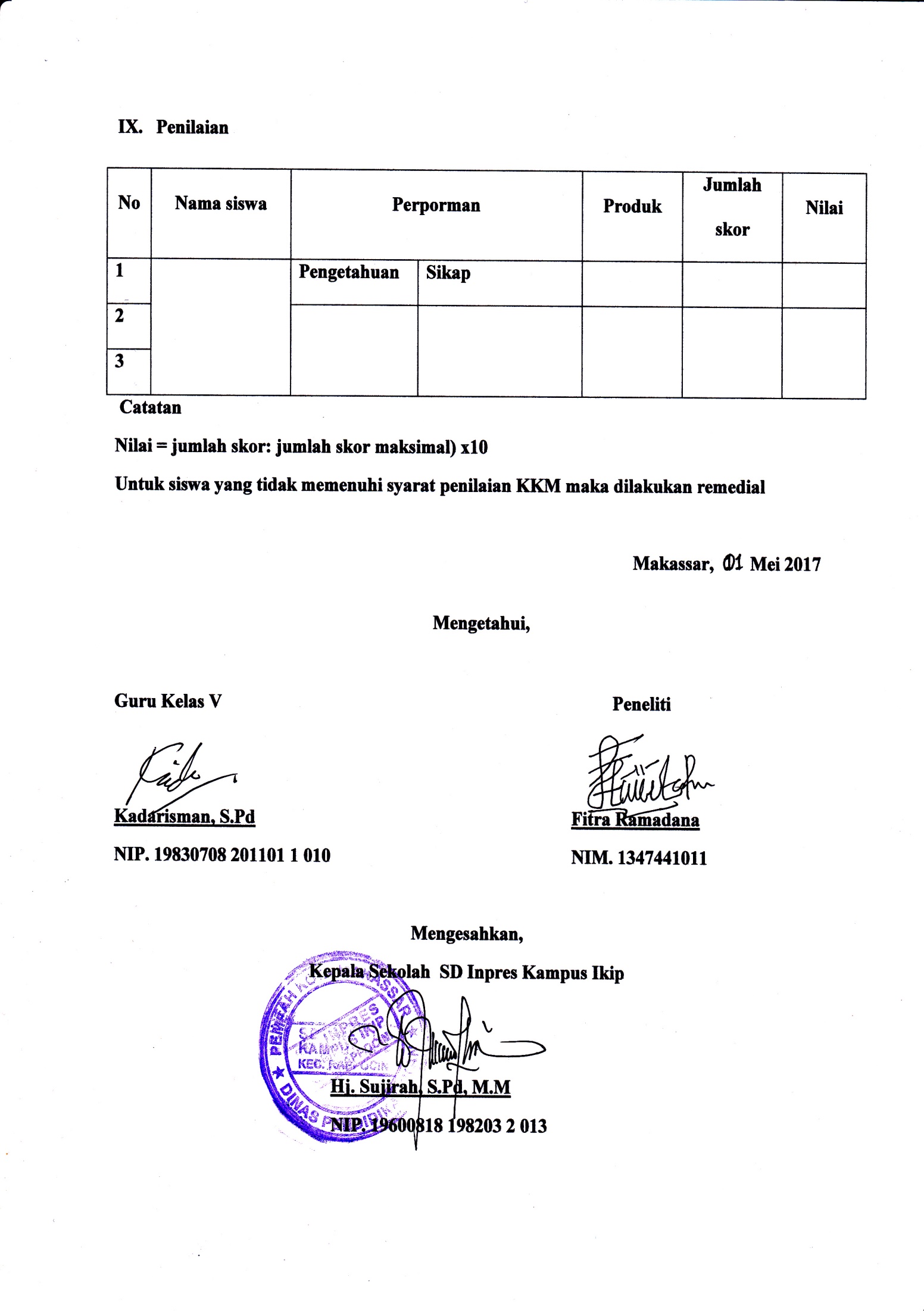 RPP Pertemuan Kedua	RENCANA PELAKSANAAN PEMBELAJARANSatuan Pendidikan	:  SD Inpres Kampus IkipMata Pelajaran	:  Ilmu Pengetahuan Alam (IPA)Kelas/Semester	:  V (Lima) / GenapMateri Pokok	: Cahaya dan alat optikAlokasi waktu    	:  2 x 35 Menit Pertemuan ke	: 2Standar Kompetensi6.   Menerapkankan sifat-sifat cahaya melalui kegiatan membuat suatu karya / model Kompetensi Dasar6.1 Mendeskripsikan sifat-sifat cahaya IndikatorMemahami cara-cara menjaga mataMenyebutkan macam-macam cacat mataMenyebutkan macam-macam alat optic dan fungsinyaTujuan PembelajaranMelalui diskusi dapat memahami cara-cara menjaga mataMelalui diskusi siswa dapat menyebutkan macam-macam cacat mataMelalui diskusi siswa dapat menyebutkan macam-macam alat optik dan fungsinyaMateri PokokAlat Optik dan cacat MataModel dan Metode Pembelajaran Model Pembelajaran :pembelajaran kooperatif tipe(TAI)Metode		   :  1. Diskusi       2. Tanya Jawab      3. PenugasanSumber dan Media PembelajaranSumber Pembelajaran	:  Buku IPA kelas V SD. ErlanggaAlat dan Bahan	:  Whiteboar,Spidol, Penggaris dan Sarana kelas lainnyaLangkah-langkah PembelajaranKegiatan Awal Kegiatan Inti Kegiatan Akhir Penilaian Catatan Nilai = jumlah skor: jumlah skor maksimal) x10Untuk siswa yang tidak memenuhi syarat penilaian KKM maka dilakukan remedia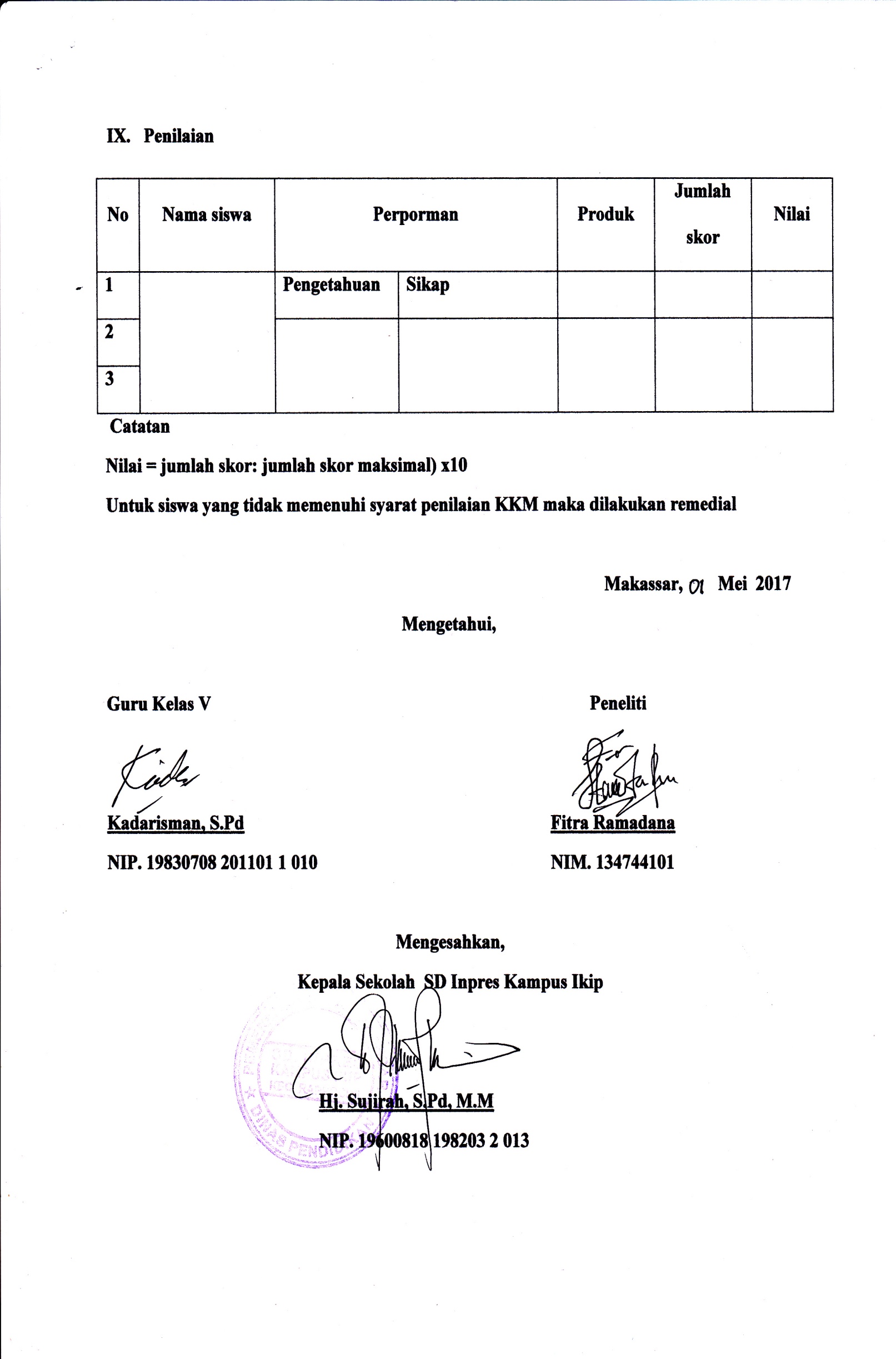 SILABUS PEMBELAJARANNama Sekolah		: SD INPRES KAMPUS IKIPMata Pelajaran	: IPAKelas/Program		: V Semester		: 2 (dua)Standar Kompetensi 	: 6. Menerapkan sifat-sifat cahaya melalui kegiatan membuat suatu karya/modelNoKegiatan GuruKegiatan siswaWaktu1.Memulai pelajaran dengan salam dan mengecek kehadiranMenjawab salam guru2.Guru meminta siswa untuk membaca doaSiswa membaca doa(±10 Menit)3.Guru melakukan apersepsi “ siapa yang tadi malam belajar dengan menggunakan lampu? Apakah lampu termasuk bagian dari cahaya?Menjawab pertanyaan guru(±10 Menit)4.Menyampaikan tujuan yang akan dicapai dalam pembelajaran dan memotivasi siswaMemperhatikan guru(±10 Menit)NoKegiatan guruKegiatan siswaWaktu1.Guru memberikan materi singkat kepada siswa tentang cahaya dan sifat-sifatnyaMemperhatikan penjelasan guru (±60 Menit)2.Guru mengelompokkan siswa 5 atau 6 orang siswa secara heterogen.Segera membentuk kelompok sesuai dengan arahan guru(±60 Menit)3.Guru membagikan LKS kepada masing- masing siswa dalam kelompokMembaca lks yang telah diberikan oleh guru (±60 Menit)4.Guru membimbing siswa dalam melakukan percobaaMelakukan percobaan dengan bimbingan guru(±60 Menit)5.Berkeliling kelas untuk mengawasi kegiatan siswamengerjakan lks(±60 Menit)6Mengawasi jalannya kegiatan dan membimbing siswa yang kesulitanSiswa yang telah selesai mengerjakan lks, meminta teman sekelompoknya untuk melakukan pengecekan jawabannya jika masih ada jawaban yang salah, siswa tersebut harus mengulang jawabannya sampai semua jawaban LKS benar semua.7Guru meminta perwakilan dari setiap kelompok untuk mempresentasikan jawaban mereka.Salah satu siswa dari setiap kelompok mempersentasikan hasil pekerjaannya7Guru meminta perwakilan dari setiap kelompok untuk mempresentasikan jawaban mereka.Salah satu siswa dari setiap kelompok mempersentasikan hasil pekerjaannya8Untuk mengecek pemahaman siswa guru memberikan kuis yang dikerjakan oleh siswa secara individual.Siswa mengerjakan kuis 9Guru menghitung jumlah skor dan memberikan penghargaan kepada kelompok yang memperoleh nilai tertinggiPerwakilan kelompok menerima penghargaan10.Mengarahkan siswa untuk mengecek materi pelajaran yang telah dipelajariBeberapa siswa merangkum materi pelajaran yang sudah dipelajariNoKegiatanWaktu1.Memberi saran dan motivasi yang menyenangkan Memperhatikan guru (±10 Menit)2.Memberikan tindak lanjutMemperhatikan penjelasan guru3.Menutup pelajaranMembaca doaNoNama siswaPerpormanPerpormanProdukJumlah skorNilai1Pengetahuan Sikap 2NoKegiatan guruKegiatan siswaWaktu1.Guru mengucap salam dan mengecek kehadiran siswaSiswa menjawab salam guru(±10 Menit)2.Guru meminta siswa membaca doa sebelum pembelajaran dimulaiSiswa membaca doa(±10 Menit)3.Guru melakukan apersepsi “ menyankan tentang pelajaran pada pertemuan sebelumnya”.Siswa menjawab pertanyaan guru(±10 Menit)4.Menyampaikan tujuan yang akan dicapai dalam pembelajaran dan memotivasi siswaMemperhatikan guru(±10 Menit)NoKegiatan guru Kegiatan siswaWaktu1.Guru memberikan materi singkat kepada siswa tentang cahaya dan alat opticSiswa memperhatikan penjelasan guru(±60 Menit)2.Guru mengelompokkan siswa 4 atau 5 orang siswa secara heterogen dan membagikan siswa LKSMembentuk kelompok sesuai dengan arahan guru(±60 Menit)3.Guru membimbing siswa dalam pelaksanaan diskusi kelompok Siswa mempersiapkan diri untuk mengerjakan LKS(±60 Menit)4Berkeliling kelas untuk mengawasi kegiatan siswaMenjawab pertanyaan-pertanyan yang ada pada lks(±60 Menit)5Mengawasi jalannya kegiatan dan membimbing siswa yang kesulitanSiswa yang telah selesai mengerjakan lks, meminta teman sekelompoknya untuk melakukan pengecekan jawabannya jika masih ada jawaban yang salah, siswa tersebut harus mengulang jawabannya sampai semua jawaban LKS benar semua.6Guru meminta perwakilan dari setiap kelompok untuk mempresentasikan jawaban mereka.Salah satu siswa dari setiap kelompok mempersentasikan hasil pekerjaannya7Untuk mengecek pemahaman siswa guru memberikan kuis yang dikerjakan oleh siswa secara individual.Siswa mengerjakan kuis 8Guru menghitung jumlah skor dan memberikan penghargaan kepada kelompok yang memperoleh nilai tertinggiPerwakilan kelompok menerima penghargaan9Mengarahkan siswa untuk mengecek materi pelajaran yang telah dipelajariBeberapa siswa merangkum materi pelajaran yang sudah dipelajariNoKegiatanWaktu1.Memberi saran dan motivasi yang menyenangkanMemperhatikan penjelasan guru(±10 Menit)2.Memberikan tindak lanjutMemperhatikan penjelasan guru3.Menutup pelajaranMembaca doaNoNama siswaPerpormanPerpormanProdukJumlah skorNilai1Pengetahuan Sikap 2Kompetensi DasarMateri PembelajaranKegiatan PembelajaranIndikatorPenilaianAlokasi WaktuSumber Bahan Alat6.1 Mendeskripsi-kan sifat-sifat cahayaCahaya Dan Sifat-SifatnyaSifat cahaya Antara cahaya dan penglihatan saling berhubungan. Memahami peta konsep tentang cahayaMenyebutkan sifat cahayaMemahami sifat cermin datar, cermin cekung dan cermin cembung.Menyebutkan contoh peristiwa penguraian cahaya dalam kehidupan sehari-hari.Mengetahui cara menjaga mata agar tidak rusakMengetahui cacat mataMenyebutkan alat-alat optik yang lainMendemonstrasikan sifat cahaya yang mengenai berbagai benda (bening, berwarna, dan gelap).Mendeskripsikan sifat-sifat cahaya yang mengenai cermin datar dan cermin lengkung (cembung atau cekung).Teknik : Tes TertulisBentuk Instrumen :Pilihan Ganda4×35 MenitSumber:Buku SAINS SD Kelas V